Aндроид:  (IMAP) Эта инструкция поможет вам настроить адрес электронной почты в Адроидный телефон или планшет. Найдите приложение "Email" в Приложениях. Если не можете найти, то задайте "Email"  в строке поиска.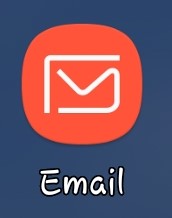 Нажмите на него и выберите "ДОБАВИТЬ УЧЕТНУЮ ЗАПИСЬ". В появившемся окне введите  ваш адрес электронной почты и пароль.  Как только введёте, нажмите на “ВХОД” в нижнем правом углу: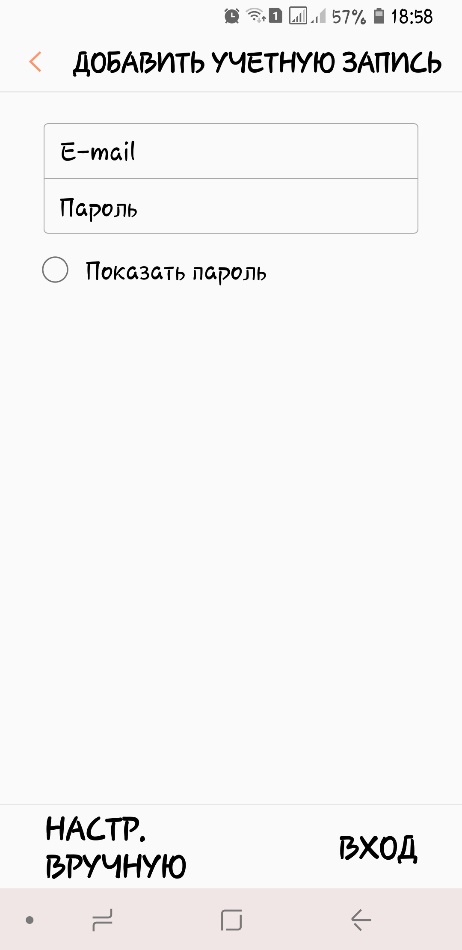 Приложение автоматически найдёт настройки нашего сервера в интернете и если у вас есть письма на сервере, то они загрузятся и будут синхронизированы.Если нужна помощь, пожалуйста свяжитесь:Электронная почта: helpdesk@gtt.toolsSkype: helpdesk@gtt.tools